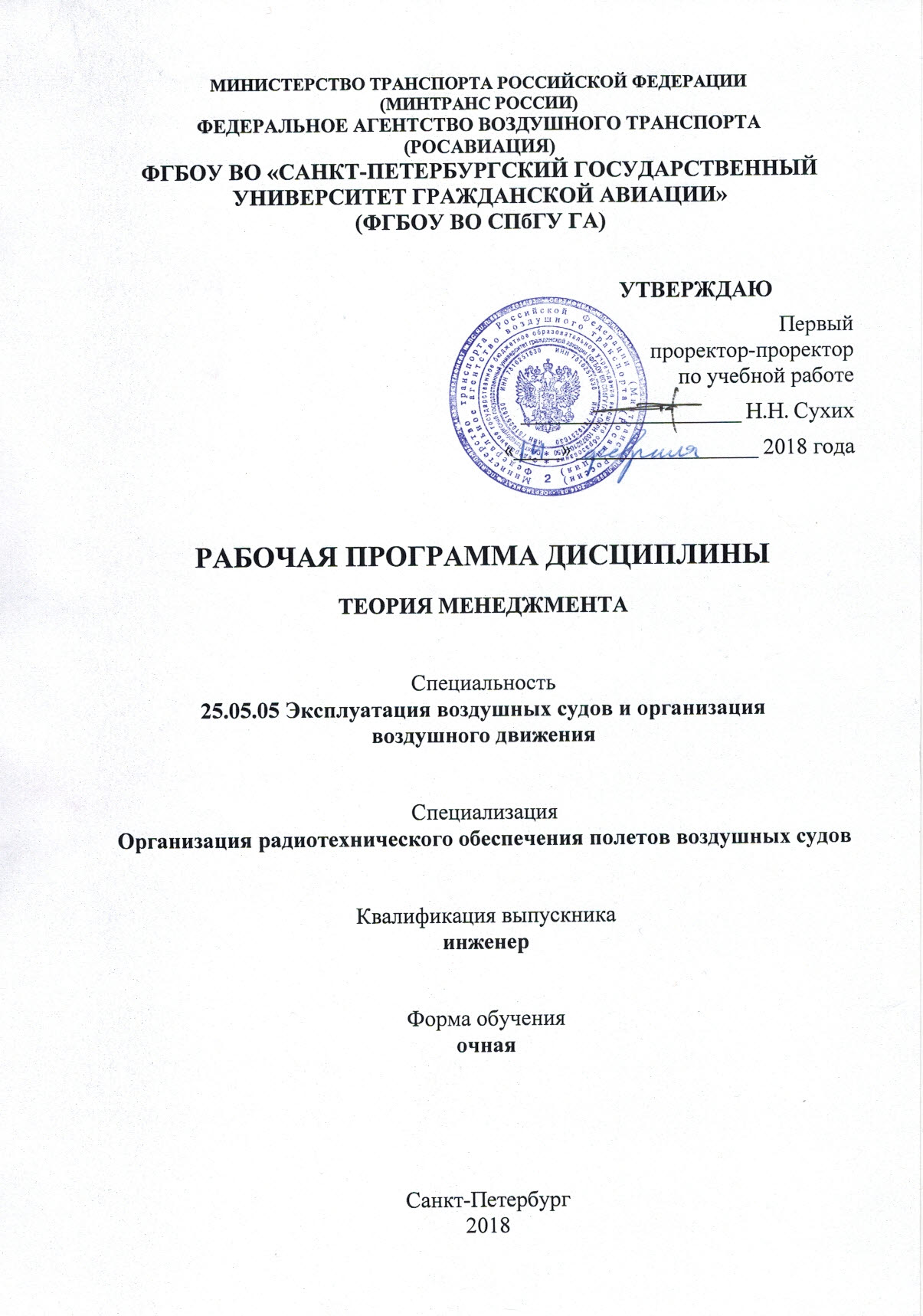 1 Цели освоения дисциплины Целями освоения дисциплины «Теория менеджмента» являются:формирование у студентов знаний, охватывающих сферы достижения современной управленческой мысли, принятия управленческих решений, адаптации к инновационным изменениям;приобретение обучающимися умений и навыков постановки организационно-управленческих проблем, творческого поиска путей их решения с учетом рисков, связанных с влиянием внутренних и внешних факторов на функционирование организации.Задачами освоения дисциплины «Теория менеджмента» являются:сформировать у обучающихся знания истории развития управленческой мысли, сущности подходов современного менеджмента, теории принятия управленческих решений, а также основ теории организации, организационного поведения, инновационного менеджмента и тайм-менеджмента;способствовать овладению студентами умениями и навыками самостоятельного анализа сложившейся в организации ситуации, формализации организационно-управленческой проблемы, планирования, принятия и реализации управленческого решения в условиях неопределенности и дефицита времени на основе творческого подхода и оценки ожидаемых результатов. Дисциплина обеспечивает подготовку выпускника к эксплуатационно-технологическому виду деятельности.2 Место дисциплины  в структуре ОПОП ВОДисциплина  «Теория менеджмента» представляет собой дисциплину по выбору, относящуюся к вариативной части профессионального цикла (С3). Дисциплина  «Теория менеджмента» базируется на результатах обучения, полученных при изучении дисциплины «Экономика», «Конфликтология».Дисциплина  «Теория менеджмента» является обеспечивающей для дисциплины «Управление персоналом», «Организация работы отделов рекламы и связей с общественностью».Дисциплина «Теория менеджмента» изучается в 7 семестре.3 Компетенции обучающегося, формируемые в результате освоения дисциплиныПроцесс освоения дисциплины «Теория менеджмента» направлен на формирование следующих компетенций:4 Объем дисциплины и виды учебной работыОбщая трудоемкость дисциплины составляет 3 зачетные единицы, 108 академических часов.5	Содержание дисциплины 5.1 Соотнесения тем дисциплины и формируемых компетенцийУсловные обозначения: Л – лекция, ПЗ – практическое занятие, СРС – самостоятельная работа студента, ВК – входной контроль, У – устный опрос, АКС – анализ конкретной ситуации, ИЛ – интерактивная лекция, УЗ – учебное задание, СЗ – ситуационная задача, Сщ – сообщение, Д – дискуссия.5.2 Темы дисциплины и виды занятийУсловные обозначения: Л – лекция, ПЗ – практическое занятие, С ‒ семинар, ЛР – лабораторная работа, СРС – самостоятельная работа студента, КР – курсовая работа.5.3 Содержание дисциплиныТема 1. Введение в менеджмент. Этапы развития менеджмента как наукиПоявление термина «менеджмент» в русском языке. Менеджмент, управление и руководство. Менеджмент как область деятельности, искусство, наука и социальная группа. Периодизация развития теории и практики управления. Научная школа менеджмента. Классическая школа менеджмента. Школа человеческих отношений. Школа поведенческих наук. Парадигмы современного менеджмента. Количественная школа науки управления. Основные черты менеджмента в России до начала ХХ века. Разработка научных основ управления в СССР. Управленческая мысль в современной России.Тема 2. Общие понятия и подходы в менеджментеОпределение менеджмента. Цели и задачи менеджмента. Виды менеджмента. Принципы менеджмента. Методы менеджмента. Общие и связующие функции менеджмента. Рентабельность менеджмента. Отдача затрат на управление. Процессный подход в менеджменте. Системный подход в менеджмента. Ситуационный подход в менеджмента. Объекты менеджмента. Субъекты менеджмента. Объекты и субъекты менеджмента. Инструменты стратегического менеджмента.Тема 3. Основы теории организацииПонятие «организация» и ее сущность как системы. Свойства организационных систем. Модели жизненного цикла организации Ларри Грейнера и Ицхака Адизеса Классификация организаций. Методы анализа внешней и внутренней среды организации. Правовые аспекты создания организаций. Организационно-правовые формы, их специфика: коммерческие и некоммерческие организации. Корпорации, модели корпоративного управления. Объединения организаций. Структуры организации: структура управления, производственная структура. Виды структур управления: линейная, функциональная, линейно-функциональная, дивизиональная, проектная, матричная, сетевая. Взаимоотношения полномочий. Производственные и финансовые показатели авиапредприятия. Прогноз вероятности банкротства.Тема 4.Основы организационного поведенияПодходы к определению культуры: аксиологический, антропологический, семиотический. Сущность и понятие организационной культуры. Уровни организационной культуры. Признаки организационной культуры. Субкультура организации. Типологии организационной культуры: Ч. Хэнди, Дж. Сонненфельд, К. Камерон и Р. Куинн. Методика исследования организационной культуры Г. Хофстеде. Основы управления организационной культурой.  Факторы, влияющие на культуру организации. Роль руководителя в формировании организационной культуры.  Понятие группы и группового поведения. Формальные и неформальные, большие и малые,  условные и реальные группы. Групповая динамика. Факторы групповой динамики. Фазы развития группы. Концепция партисипативного управления. Конфликт в организации: определение, типология. Причины и последствия конфликтов в организации. Основы управления конфликтами. Власть и лидерство в организациях. Стили руководства. Понятие мотивации. Подходы к мотивированию сотрудников. Содержательные теории мотивации: А. Маслоу, Д. МакКлеланд, Ф. Герцберг. Процессуальные теории мотивации: В. Врум, Дж.С. Адамс, Л. Портер и Э. Лоулер. Технологии мотивирования персонала. Эффективность системы мотивирования персонала.Тема 5. Основы теории принятия управленческого решенияПонятие системы. Управленческое решение как элемент управления системой. Лицо, принимающее решение. Альтернативное управленческое решение. Простое и сложное управленческое решение. Этапы принятия управленческого решения. Нормативные и дескриптивные модели принятия решения. Основные концепции принятия решения: концепция максимальной полезности, концепция ограниченной рациональности. Стратегии принятия решения: стратегия многокритериального выбора, стратегия компенсации, стратегия исключения. Психологические аспекты принятия решений. Специфика групповой разработки решения. Математическая модель проблемной ситуации. Классификация задач принятия решений в условиях определенности и неопределенности. Субъективные и объективные вероятности. Принятие решений на основе построения дерева решений. Стратегические решения. Оптимальность по Парето. Равновесие по Нэшу.Тема 6. Основы инновационного менеджмента. Управление изменениямиИнновации. Инновационный менеджмент. Объекты инновационного менеджмента в организации. Критерии классификации инноваций в организации. Внешние и внутренние факторы, влияющие на инновационные процессы в организации. Формы инновационной деятельности в управлении организацией. Понятия и виды организационных изменений. Методы осуществления организационных изменений. Этапы организационных изменений. Сопротивление организационным изменениям, его причины и методы преодоления. Эффективность развития организации.Тема 7. Основы тайм-менеджментаВремя как стратегический ресурс. Фонд времени организации. Индивидуальный фонд времени. Тайм-менеджмент как управление временем. Стратегии повышения эффективности управления временем. Система управления временем в организации. Принципы управления временем. Компетентность по времени: организации и менеджера. Типология менеджеров в управлении временем. Уровни тайм-менеджмента в организации. Производительность труда. Способы измерения производительности труда. Интенсивность труда. Эффективность труда. Сетевое планирование. Построение и расчет параметров сетевого графика.5.4 Практические занятия 5.5 Лабораторный практикумЛабораторный практикум учебным планом не предусмотрен.5.6 Самостоятельная работа5.7 Курсовые работы6 Учебно-методическое и информационное обеспечение дисциплиныа) основная литература:Теория менеджмента: учебник и практикум для академического бакалавриата / В. Я. Афанасьев [и др.] ; отв. ред. В. Я. Афанасьев. — 2-е изд., перераб. и доп. — М. : Издательство Юрайт, 2017. — 665 с. — (Серия : Бакалавр. Академический курс). — ISBN 978-5-9916-4368-9. — Режим доступа: www.biblio-online.ru/book/39F8F501-BB92-4595-9375-1ADB0E629B71 .Леонтьева, Л. С. Теория менеджмента: учебник для бакалавров / Л.С. Леонтьева ; под ред. Л.С. Леонтьевой. — М. : Издательство Юрайт, 2017. — 287 с. — (Серия : Бакалавр. Академический курс). — ISBN 978-5-9916-3596-7. — Режим доступа : www.biblio-online.ru/book/8DB8588F-5997-42D6-8EB7-631FF4998D3F. Астахова, Н. И. Менеджмент: учебник для прикладного бакалавриата / Н. И. Астахова, Г. И. Москвитин ; под общ. ред. Н. И. Астаховой, Г. И. Москвитина. — М. : Издательство Юрайт, 2017. — 422 с. — (Серия : Бакалавр. Прикладной курс). — ISBN 978-5-9916-3761-9. — Режим доступа : www.biblio-online.ru/book/DEF6063F-B71F-4B6E-91A1-073C9C08E5D9.Теория принятия решений в 2 т. Том 1: учебник и практикум для бакалавриата и магистратуры / В. Г. Халин [и др.] ; под ред. В. Г. Халина. — М. : Издательство Юрайт, 2018. — 250 с. — (Серия : Бакалавр и магистр. Академический курс). — ISBN 978-5-534-03486-8. — Режим доступа : www.biblio-online.ru/book/A018513D-5154-4C62-A55D-A980760C0FF4.Плескунов, М. А. Задачи сетевого планирования: учебное пособие / М.А.. Плескунов. — Екатеринбург : Изд-во Урал. ун-та, 2014. — 92 с. — ISBN 978-5-7996-1167-5 — [Электронный ресурс] — Режим доступа: http://elar.urfu.ru/bitstream/10995/28770/1/978-5-7996-1167-5_2014.pdf свободный (дата обращения: 20.01.2018).б) дополнительная литература:Воронцовский, А. В. Управление рисками : учебник и практикум для бакалавриата и магистратуры / А. В. Воронцовский. — М. : Издательство Юрайт, 2017. — 414 с. — (Серия : Бакалавр и магистр. Академический курс). — ISBN 978-5-534-00945-3. — Режим доступа : www.biblio-online.ru/book/27AFED57-ABAE-404E-9BD5-7AC50A910E5E.Психология управления персоналом: учебник для академического бакалавриата / Е. И. Рогов [и др.]. — М. : Издательство Юрайт, 2018. — 350 с. — (Серия : Бакалавр. Академический курс). — ISBN 978-5-534-03827-9. — Режим доступа : www.biblio-online.ru/book/292ECA44-348A-464E-8397-4A438164288B.Менеджмент: учебник для прикладного бакалавриата / А. Л. Гапоненко [и др.] ; под общ. ред. А. Л. Гапоненко. — М. : Издательство Юрайт, 2018. — 398 с. — (Серия : Бакалавр. Прикладной курс). — ISBN 978-5-534-03650-3. — Режим доступа: www.biblio-online.ru/book/1E3DEA6A-69B6-49BE-8465-9E0758351292 .Зуб, А. Т. Управление изменениями: учебник и практикум для бакалавриата и магистратуры / А. Т. Зуб. — М. : Издательство Юрайт, 2018. — 284 с. — (Серия : Бакалавр и магистр. Академический курс). — ISBN 978-5-534-00490-8. — Режим доступа : www.biblio-online.ru/book/7DDF78C2-6842-4E70-AB56-7183DF37A111.Фрейдкина, Е. М. Теория  организации и организационное поведение/  Сборник кейсов: учебное пособие / ВШТЭ СПбГУПТД. — СПб., 2016. — 54 с. [Электронный ресурс] — Режим доступа: http://nizrp.narod.ru/metod/kafeconiorgpr/16.pdf  свободный (дата обращения: 23.01.2018).Зайцев, М. Г., Варюха, С. Е. Методы оптимизации управления и принятия решений: примеры, задачи, кейсы: учебное пособие. — 2-е изд., испр. — М.: Дело АНХ, 2008. — 664 с. [Электронный ресурс] — Режим доступа: http://www.alleng.ru/d/manag/man231.htm  свободный (дата обращения: 23.01.2018).Кузнецов, Ю. В. Теория организации : учебник и практикум для академического бакалавриата / Ю. В. Кузнецов, Е. В. Мелякова. — 3-е изд., перераб. и доп. — М. : Издательство Юрайт, 2018. — 351 с. — (Серия : Бакалавр. Академический курс). — ISBN 978-5-534-02949-9. — Режим доступа : www.biblio-online.ru/book/BE09837E-F224-40CB-8EA5-80E0B33D155C .в) перечень ресурсов информационно-телекоммуникационной сети «Интернет»:Административно-управленческий портал [Электронный ресурс] − Режим доступа: http://www.aup.ru/ свободный (дата обращения 18.01.2017).Журнал «ARS ADMINISTRANDI» («Искусство управления») [Электронный ресурс] − Режим доступа: http://ars-administrandi.com/ свободный (дата обращения 18.01.2017).Журнал «Гуманитарные, социально-экономические и общественные науки» [Электронный ресурс]. – Режим доступа: http://www.online-science.ru/ свободный (дата обращения: 29.01.2018).Журнал «Социологические исследования» [Электронный ресурс]. – Режим доступа: http://www.isras.ru/, свободный (дата обращения: 29.01.2018)Энциклопедия экономиста [Электронный ресурс]. – Режим доступа: http://www.grandars.ru/ свободный (дата обращения 18.01.2017).Aviation Explorer [Электронный ресурс]. – Режим доступа: https://www.aex.ru/, свободный (дата обращения: 29.01.2018).Федеральное агентство воздушного транспорта. Росавиация [Электронный ресурс]. – Режим доступа: http://www.favt.ru/  свободный (дата обращения: 29.01.2018).г) программное обеспечение (лицензионное), базы данных, информационно-справочные и поисковые системы:Единое окно доступа к образовательным ресурсам [Электронный ресурс]. – Режим доступа: http://window.edu.ru, свободный (дата обращения: 18.01.2017).Консультант Плюс [Электронный ресурс]: официальный сайт компании КонсультантПлюс. — Режим доступа: http://www.consultant.ru/, свободный (дата обращения: 18.01.2017).Соционет. Научное информационное пространство [Электронный ресурс] — Режим доступа: https://socionet.ru/ свободный (дата обращения 18.01.2017).Экономика. Социология. Менеджмент. Федеральный образовательный портал [Электронный ресурс] — Режим доступа: http://ecsocman.hse.ru/ свободный (дата обращения 18.01.2017).Центр раскрытия корпоративной информации  [Электронный ресурс] — Режим доступа: https://www.e-disclosure.ru/  свободный (дата обращения 18.01.2017).7 Материально-техническое обеспечение дисциплины 8 Образовательные и информационные технологииДисциплина «Теория менеджмента» предполагает использование следующих образовательных технологий: входной контроль, лекции, в том числе интерактивные, практические занятия, включая анализ конкретных ситуаций, и самостоятельная работа студента.Входной контроль проводится преподавателем в начале изучения дисциплины с целью коррекции процесса усвоения студентами дидактических единиц. Он осуществляется по вопросам дисциплин «Экономика» и «Конфликтология», на которых базируется дисциплина «Теория менеджмента».Лекция как образовательная технология представляет собой устное, систематически последовательное изложение преподавателем учебного материала с целью организации целенаправленной познавательной деятельности студентов по овладению знаниями, умениями и навыками читаемой дисциплины. В лекции делается акцент на реализацию главных идей и направлений в ее изучении, дается установка на последующую самостоятельную работу. Лекция выполняет следующие функции: информационную; мотивационную, которая стимулирует интерес студентов к дисциплине, убеждая их в ее теоретической и практической значимости, а также развивая познавательные потребности обучающихся; организационно-ориентационную, благодаря которой студенты вырабатывают навыки ориентации в источниках; профессионально-воспитательную и получают рекомендации по организации самостоятельной работы; методологическую, формирующую у обещающихся образцы научных методов объяснения, анализа, интерпретации, прогноза; а также оценочную и развивающую.По дисциплине «Теория менеджмента» планируется проведение как традиционных или информационных, так и интерактивных лекций в форме проблемных лекций по темам 1 и 4 в общем объеме 4-х часов (п. 5.1). Информационные лекции направлены на систематизированное изложение накопленных и актуальных научных знаний. Проблемные лекции активизируют интеллектуальный потенциал и мыслительную деятельность студентов, которые приобретают умение вести дискуссию. В ходе проблемной лекции преподаватель включает в процесс изложения материала серию проблемных вопросов. Как правило, это сложные, ключевые для темы вопросы. Студенты приглашаются для размышлений и поиску ответов на них по мере их постановки. Типовая структура проблемной лекции включает: создание проблемной ситуации через постановку учебной проблемы; конкретизацию этой проблемы, выдвижение гипотез по ее решению; мысленный эксперимент по проверке выдвинутых гипотез; проверку сформулированных гипотез, подбор аргументов и фактов для их подтверждения; формулировку выводов; подведение к новым противоречиям или  перспективам изучения последующего материала; вопросы для обратной связи, помогающие корректировать умственную деятельность студентов на лекции.Ведущим методом в лекции выступает устное изложение учебного материала, а также визуализация с демонстрацией слайдов, созданных в среде PowerPoint, при необходимости привлекаются открытые Интернет-ресурсы, а также демонстрационные и наглядно-иллюстрационные материалы.Практические занятия – это метод репродуктивного обучения, обеспечивающий связь теории и практики, содействующий выработке у студентов умений и навыков применения знаний, полученных на лекции и в ходе самостоятельной работы. Практические занятия как образовательная технология помогают студентам систематизировать, закрепить и углубить знания теоретического характера. На практических занятиях по дисциплине «Теория менеджмента» студенты обучаются выстраиванию эффективной коммуникации, навыкам групповой работы, приемам решения управленческих задач, а также овладевают умениями и навыками оценки управленческих решений.На практических занятиях проводятся устные опросы, студенты выступают с сообщениями. Также на практических занятиях по темам 3-6 в общем объеме 8 часов (п. 5.1) используется в качестве интерактивной образовательной технологии анализ конкретной ситуации, когда обучающиеся коллективно в рабочих группах решают управленческие проблемы, основанные на реальном или искусственно сконструированном материале, содержащие либо избыточную, либо недостаточную информацию и имеющие несколько альтернативных решений. Анализ конкретной ситуации позволяет студентам овладеть навыками креативного мышления, самостоятельного анализа нестандартной ситуации, формализации проблемы, планирования, принятия и решения в условиях неопределенности и дефицита времени. На практическом занятии по теме 7 предусмотрено решение студентами учебного задания. Практические занятия по дисциплине «Теория менеджмента» проводятся в компьютерных классах, в которых студенты выполняют задания с использованием Интернет-ресурсов и компьютерной техники, необходимых для сбора, обработки и анализа необходимой информации.Самостоятельная работа студента проявляется в систематизации, планировании, контроле и регулировании его учебно-профессиональной деятельности, а также собственные познавательно-мыслительные действия без непосредственной помощь и руководства со стороны преподавателя. Основной целью самостоятельной работы студента является формирование навыка самостоятельного приобретения им знаний по некоторым несложным вопросам теоретического курса, закрепление и углубление полученных знаний, умений и навыков во время лекций и практических занятий. Самостоятельная работа включает выполнение студентом поиска, анализа информации, проработку на этой основе учебного материала, подготовку к устному опросу, а также подготовку сообщений и выполнение курсовой работы как авторского научно-исследовательского проекта студента, направленного на выработку исследовательских навыков, опыта работы с различными источниками и создание законченного самостоятельного исследования.В рамках изучения дисциплины «Теория менеджмента» предполагается использовать в качестве информационных технологий среду MS Office: Word 2007, Excel 2007, PowerPoint 2007.9 Фонд оценочных средств для проведения текущего контроля успеваемости и промежуточной аттестации по итогам освоения дисциплины Фонд оценочных средств дисциплины «Теория менеджмента» представляет собой комплекс методических и контрольных измерительных материалов, предназначенных для определения качества результатов обучения и уровня сформированности компетенций обучающихся в ходе освоения данной дисциплины. В свою очередь, задачами использования фонда оценочных средств являются осуществление как текущего контроля успеваемости студентов, так и промежуточной аттестации в форме экзамена.Фонд оценочных средств дисциплины «Теория менеджмента» для текущего контроля включает: устные опросы, сообщения, дискуссии, ситуационные задачи и учебное задание.Устный опрос проводится на практических занятиях с целью контроля усвоения теоретического материала, излагаемого на лекции. Перечень вопросов определяется уровнем подготовки учебной группы, а также индивидуальными особенностями обучающихся. Также устный опрос проводится для входного контроля по вопросам, перечисленным в п. 9.4.Сообщение ‒ это продукт самостоятельной работы обучающегося, представляющий собой публичное выступление по представлению полученных результатов группового решения кейса или учебно-исследовательской темы. Сообщение студентов занимают не больше 10 минут и могут проводиться в форме презентаций в среде MS Office PowerPoint. Сообщения могут выступать в качестве результата групповой работы студентов о результатах решения ситуационных задач.Дискуссия – коллективное обсуждение какого-либо вопроса, проблемы либо сопоставление информации, идей, мнений, предложений. Главной чертой учебной дискуссии является поиск истина на основе активного участия всех обучающихся и преподавателя, когда истина может состоять и в том, что у заданной проблемы нет единственно правильного решения. В рамках дисциплины «Теория менеджмента» дискуссии проводится в процессе интерактивных лекций в форме проблемных лекций по темам 1 и 4 (п. 5.1).Ситуационные задачи студенты решают в рабочих группах в рамках образовательной технологии анализа конкретной ситуации, когда совместными усилиями обещающиеся анализируют конкретную ситуацию, формулируют сложившиеся проблемы, вырабатывают их решения; окончание процесса – оценка предложенных алгоритмов и выбор лучшего в контексте поставленной проблемы. При этом принципиально отрицается наличие единственно правильного решения.Учебное задание, решаемые студентами на практическом занятии № 11, представляет собой расчетную задачу, позволяющие студентам овладеть умениями и навыками сетевого планирования (п. 5.1).К оценочным средствам также относятся темы курсовых работ, представленные в п. 9.3.Промежуточная аттестация по итогам освоения дисциплины проводится в форме экзамена в 7 семестре. Этот вид промежуточной аттестации позволяет оценить уровень освоения студентом компетенций за весь период изучения дисциплины. Экзамен предполагает устные ответы на 2 теоретических вопроса из перечня вопросов, вынесенных на промежуточную аттестацию, а также решение задания. 9.1 Балльно-рейтинговая оценка текущего контроля успеваемости и знаний студентов9.2 Методические рекомендации по проведению процедуры оценивания знаний, умений и навыков и (или) опыта деятельности, характеризующих этапы формирования компетенцийПосещение студентом лекционного занятия оценивается в 0,5 баллов. Ведение  лекционного конспекта до 0,5 баллов. Активное участие в дискуссии в ходе интерактивных лекций – от 2,6 до 3,6 балла. Посещение практического занятия – до 0,8 баллов, ведение конспекта оценивается до 0,5 баллов. Сообщение – от 0,7 до 1 балла. Участие в устном опросе – до 0,5 баллов. Участие в анализе конкретной ситуации, проводимом в рабочих группах, - от 3 до 4,4 балла.9.3 Темы курсовых работ по дисциплине В рамках дисциплины «Теория менеджмента» предусмотрено выполнение студентам курсовой работы на тему «Оценка эффективности менеджмента авиапредприятия». Варианты курсовой работы основаны на выборе студентом с последующим утверждением у преподавателя объекта своего исследования, в качестве которого могут выступать авиакомпании и аэропорты, публикующие свою годовую отчетность открытом доступе [24]. Курсовая работа включает: титульный лист, содержание, введение, основную часть, заключение, список использованных источников. Основная часть содержит следующие пункты: краткая характеристика авиапредприятия, производственные показатели авиапредприятия; финансовые результаты деятельности авиапредприятия; управление авиакомпанией; разработка организационно-управленческого решения по оптимизации эффективности менеджмента авиакомпании.9.4 Контрольные вопросы для проведения входного контроля остаточных знаний по обеспечивающим дисциплинам Обеспечивающая дисциплина «Экономика» Фирма как субъект рыночной экономики.Производственная функция и выбор факторов производства, минимизирующих издержки фирмы. Технологическая и экономическая эффективность производства.Понятие и виды издержек производства.Понятие и виды доходов фирмы.Производство в краткосрочном периоде. Закон убывающей отдачи.Производство в долгосрочном периоде. Эффект масштаба производства.Понятие, виды и формы конкуренции.Обеспечивающая дисциплина «Конфликтология»Понятие конфликта, типы конфликтов.Причины конфликтов: объективные и личностные факторы.Межличностные конфликты в организации.Производственные и трудовые конфликты.9.5 Описание показателей и критериев оценивания компетенций на различных этапах их формирования, описание шкал оценивания Шкала оценивания курсовой работы приведена ниже:Характеристики шкалы оценивания приведены ниже.Максимальное количество баллов за экзамен – 30. Минимальное (зачетное) количество баллов («экзамен сдан») – 15 баллов. При наборе менее 15 баллов – экзамен не сдан по причине недостаточного уровня знаний. Зачетная оценка выставляется как сумма набранных баллов за ответы на вопросы билета и за решение задачи.Ответы на вопросы билета оцениваются следующим образом:1 балл: отсутствие продемонстрированных знаний и компетенций в рамках образовательного стандарта (нет ответа на вопрос) или отказ от ответа;2 балла: нет удовлетворительного ответа на вопрос, демонстрация фрагментарных знаний в рамках образовательного стандарта, незнание лекционного материала;3 балла: нет удовлетворительного ответа на вопрос, много наводящих вопросов, отсутствие ответов по основным положениям вопроса, незнание лекционного материала;4 балла: ответ удовлетворительный, оценивается как минимально необходимые знания по вопросу, при этом студентом продемонстрировано хотя бы минимальное знание всех разделов вопроса в пределах лекционного материала. При этом студентом демонстрируется достаточный объем знаний в рамках образовательного стандарта;5 баллов: ответ удовлетворительный, достаточные знания в объеме учебной программы, ориентированные на воспроизведение; использование научной (технической) терминологии, стилистически грамотное, логически правильное изложение ответа на вопросы, умение делать выводы;6 баллов: ответ удовлетворительный, студент достаточно ориентируется в основных аспектах вопроса, демонстрирует полные и систематизированные знания в объеме учебной программы;7 баллов: ответ хороший (достаточное знание материала), но требовались наводящие вопросы, студент демонстрирует систематизированные, глубокие и полные знания по всем разделам учебной программы;8 баллов: ответ хороший, ответом достаточно охвачены все разделы вопроса, единичные наводящие вопросы; студент демонстрирует способность самостоятельно решать сложные проблемы в рамках учебной программы;9 баллов: систематизированные, глубокие и полные знания по всем разделам учебной программы; студент демонстрирует способность самостоятельно и творчески решать сложные проблемы в нестандартной ситуации в рамках учебной программы;10 баллов: ответ на вопрос полный, не было необходимости в дополнительных (наводящих вопросах); студент демонстрирует систематизированные, глубокие и полные знания по всем разделам учебной программы, а также по основным вопросам, выходящим за ее пределы.Решение задания оценивается следующим образом:10 баллов: задание выполнено на 91-100 %, ответ аккуратно оформлен, выводы обоснованы, дана правильная и полная интерпретация выводов, студент аргументированно обосновывает свою точку зрения, уверенно и правильно отвечает на вопросы преподавателя;9 баллов: задание выполнено на 86-90 %, ответ аккуратно оформлен, выводы обоснованы, дана правильная и полная интерпретация выводов, студент аргументированно обосновывает свою точку зрения, правильно отвечает на вопросы преподавателя;8 баллов: задание выполнено на 81-85 %, ход решения правильный, незначительные погрешности в оформлении; правильная, но не полная интерпретация выводов, студент дает верные, но не полные ответы на вопросы преподавателя, испытывает некоторые затруднения в интерпретации полученных выводов; 7 баллов: задание выполнено на 74-80 %, ход решения правильный, значительные погрешности в оформлении; правильная, но не полная интерпретация выводов, студент дает правильные, но не полные ответы на вопросы преподавателя, испытывает определенные затруднения в интерпретации полученных выводов;6 баллов: задание выполнено 66-75 %, подход к решению правильный, есть ошибки, оформление с незначительными погрешностями, неполная интерпретация выводов, не все ответы на вопросы преподавателя правильные, не способен интерпретировать полученные выводы;5 баллов: задание выполнено на 60-65 %, подход к решению правильный, есть ошибки, значительные погрешности при оформлении, неполная интерпретация выводов, не все ответы на вопросы преподавателя правильные, не способен интерпретировать полученные выводы;4 балла: задание выполнено на 55-59 %, подход к решению правильный, есть ошибки, значительные погрешности при оформлении, неполная интерпретация выводов, не все ответы на вопросы преподавателя правильные, не способен интерпретировать полученные выводы;3 балла: задание выполнено на 41-54 %, решение содержит грубые ошибки, неаккуратное оформление работы, неправильная интерпретация выводов, студент дает неправильные ответы на вопросы преподавателя;2 балла: задание выполнено на 20-40 %, решение содержит грубые ошибки, неаккуратное оформление работы, выводы отсутствуют; не может прокомментировать ход решения задачи, дает неправильные ответы на вопросы преподавателя;1 балл: задание выполнено менее, чем на 20 %, решение содержит грубые ошибки, студент не может прокомментировать ход решения задачи, не способен сформулировать выводы по работе.9.6 Типовые контрольные задания для проведения текущего контроля и промежуточной аттестации по итогам освоения дисциплины Перечень типовых вопросов для устного опросаДайте определение менеджмента. Чем менеджмент отличается от социального управления?Каковы цели и задачи менеджмента?Что определяет состав и содержание принципов менеджмента? Какие принципы Вы можете сформулировать?Перечислите и кратко охарактеризуйте общие функции менеджмента.Перечислите и кратко охарактеризуйте связующие функции менеджмента.Перечислите субъекты и объекты менеджмента. Дайте их краткую характеристику.Какие подходы в менеджменте Вы знаете?Что такое культура с позиции аксиологического подхода?Что такое культура с позиции антропологического подхода?Что такое культура с позиции семиотического подхода?Какой из подходов к понятию культуры Вы считаете правильным и почему?Что такое организационная культура? Каково ее значение для функционирования предприятия?Перечислите уровни организационной культуры? Каково их значение для функционирования предприятия?Каковы основные признаки организационной культуры?Что такое субкультура организации? Какие виды субкультур Вы знаете? Каково значение субкультуры для функционирования организации?Перечислите факторы, влияющие на культуру организации.Охарактеризуйте перечисленные факторы, влияющие на культуру организации.Какие из факторов, влияющих на культуру организации, являются ключевыми, по Вашему мнению, и почему?Какова роль руководителя в формировании организационной культуры?Является ли, по Вашему мнению, организационная культура объектом управления и почему?Что такое группа? Какие виды групп Вы знаете?Что такое групповое поведение? Каково значение группового поведения для функционирования организации.Что такое групповая динамика? Каковы механизмы групповой динамики.Чем отличаются друг от друга формальный и неформальный лидеры?В чем состоит роль неформальных лидеров в управлении организацией?Перечислите и охарактеризуйте факторы групповой динамики.Перечислите и охарактеризуйте фазы развития группы?В чем заключается сущность принятия группового решения?Что такое стиль руководства?Какие теории руководства Вам известны?Что такое мотивация? Перечислите подходы к мотивации, раскройте их содержание.Перечислите известные Вам содержательные теории мотивации. В чем заключается их сущность?Перечислите известные Вам процессуальные теории мотивации. В чем заключается их сущность?«Ожидание чего» рассматривает теория ожидания В. Врума?Что такое идеальная работа с точки зрения мотивации?Какие технологии мотивирования персонала Вы знаете? В чем их плюсы и минусы?Дайте определение понятия системы. В каком случае система становится объектом управления?Что понимается под оптимальным состоянием системы? Какие варианты перевода системы в ее оптимальное состояние Вы знаете?Дайте определение управленческого решения с позиций управления исследуемой системой.Поясните различие подходов к определению управленческого решения как явления и как процесса.Перечислите этапы принятия управленческого решения. Каково содержание каждого из этапов?Приведите пример управленческого решения и проиллюстрируйте его разработку пошагово.В чем состоит сущность концепции максимальной полезности, реализуемой в процессе принятия управленческого решения?В чем состоит сущность концепции ограниченной рациональности, реализуемой в процессе принятия управленческого решения?Какая основная концепция принятия решений используется в нормативных моделях принятия решений?Какая основная концепция принятия решений используется в дескриптивных моделях принятия решений?Дайте определение стратегии принятия решений.Приведите пример стратегий многокритериального выбора, применяемых в дескриптивных моделях принятия решений.Каким образом обеспечивается упрощение поиска окончательного решения в дескриптивных моделях, реализующих концепцию ограниченной рациональности?Что такое личный профиль принимаемого решения?Каковы психологические особенности принятия решения в условиях риска?Приведите примеры феноменов психологического поведения людей при индивидуальной и групповой разработке управленческого решения.В чем состоит сущность оптимальности по Парето?В чем состоит сущность равновесия по Нэшу?Какова формула времени как стратегического ресурса организации? В чем сущность времени, рассматриваемого в качестве стратегического ресурса?Что такое индивидуальный фонд времени? Каковы его составляющие?Что такое фонд рабочего  времени организации? Перечислите его составляющие.Что такое тайм менеджмент? Каково его значение для организации?Перечислите стратегии повышения индивидуальной и корпоративной эффективности управления временем. Охарактеризуйте каждую из стратегий.Перечислите принципы управления временем. Охарактеризуйте каждый из принципов. Какой из них Вы считаете наиболее эффективным? Что такое компетентность организации по времени?  Каковы ее основные факторы?Охарактеризуйте типологию менеджеров по времени.Перечислите и охарактеризуйте уровни тайм-менеджмента в организации.Что такое производительность труда? Каково ее значение для функционирования организации? Перечислите и охарактеризуйте способы измерения производительности труда. Какой способ Вы считаете наиболее эффективным? Обоснуйте свой ответ.Что такое эффективность труда? Перечислите показатели производительности труда.Перечень тем сообщенийТрадиционная и инновационная парадигмы современного менеджмента.Вклад в теорию менеджмента А.А. Богданова.Теория синергетической организации А.И. Пригожина.Основные черты менеджмента в России до начала ХХ века.Процессный подход в менеджменте.Системный подход в менеджменте.Ситуационный подход в менеджменте.Технологии контроля в менеджменте.Типология организационной культуры Ч. Хэнди, ее достоинства и недостатки.Типология организационной культуры Дж. Сонненфельда, ее достоинства и недостатки.Типология организационной культуры К. Камерона и Р. Куинна.Ценностно-ориентированные технологии в управлении организационной культурой.Количественные и качественные методы изучения организационной культуры.Влияние организационной культуры на структуру организации.Концепции партисипативного управления.Поведенческие реакции по Д. Роттеру.Функции формального и неформального лидера в контексте организационного поведения.Концепция партисипативного управления.Особенности управления конфликтом в организации.Особенности управления социально-трудовыми конфликтами.Механизмы российского законодательства по предупреждению и урегулированию социально-трудовых конфликтов в организациях.Управленческая решетка Блэйка-Моутона.Ситуационная модель руководства Ф. Фидлера.Модель принятия решения руководителем Врума-Йеттона.Технология грейдинга в организациях.Ценности как основа формирования мотивационной системы личности.Организационная культура и мотивирование персонала.Определение системы эффективности мотивации.Демотивирующие  факторы.Сбалансированная система показателей как инструмент мотивации персонала. Модель Д. Нортона и Р. Каплана.Управленческое решение – различные подходы к определению.Простые и сложные управленческие решения – теория и примеры.Стратегия принятия решения в дескриптивных моделях.Аспекты психологического поведения человека, оказывающие существенное влияние на процесс принятия решений.Множество Парето-оптимальных решений.Принцип 20/80 в бизнесе.Равновесие Нэша.Типовые ситуационные задачи для анализа конкретных ситуацийПрактическое занятие № 3. Кейс «Рекламное агентство Aquarius» [10, с. 7-10].Вопросы по кейсу:  проанализируйте сложившуюся в агентстве ситуацию, в том числе проблемы, связанные с изменениями внешней среды и неэффективностью организационной структуры агентства.на основе проведенного анализа разработайте новую организационную структуру рекламного агентства Aquarius.Практическое занятие № 4. Кейс «Национальная и корпоративная культура» [10, с. 41-6].Вопросы по кейсу:  выполните оценку национальной культуры России приведенным в кейсе по индексам Г. Хофстеде;представьте описание культуры российской организации (указывается организацией) с использованием таблиц последствий для организации в зависимости от национальной культуры;каковы основные отличия культуры российской организации от организации, типичной для одной из стран (указывается преподавателем).Практическое занятие № 9. Кейс «Инвестиционная проблема авиакомпании “Вольный полет”»  [11, с. 483-491].Вопросы по кейсу: необходимо принять решение о покупке самолета при заданных условиях на основе модели «дерево решений».Практическое занятие № 10. Кейс «Полипласт» [12, с. 318-319].Вопросы по кейсу:на какой стадии жизненного цикла находится компания «Полипласт»? Какие внутренние и внешние факторы в  наибольшей степени влияют на развитие организации?Выделите и обоснуйте наиболее значимые проблемы компании «Полипласт».Можно ли назвать эту организацию инновационной? Обоснуйте свой ответ.Какой тип организационной структуры вы можете рекомендовать для компании?Каковы ключевые требования и характеристики для набираемых в новый отдел сотрудников?Каковы основные параметры системы мотивирования для новых сотрудников?Какие управленческие проблемы могут возникнуть в связи с организационными изменениями в компании? Предложите мероприятия по решению этих проблем.Типовое учебное заданиеНа практическом занятии №  11 решается следующее учебное задание:необходимо построить сетевой график конструкторской подготовки производства нового изделия;расчитать параметры событий и работ сетевого графика, выполнить оптимизацию сетевого графика по критерию «время – человеские ресурсы».Примерный перечень вопросов для экзамена Перечислите и опишите этапы развития теории и практики управления. Какие периоды они включают.Перечислите и охарактеризуйте управленческие революции, которые имели место в теории и практике управления.Классическая школа менеджмента и вклад ее представителей в науку управления. Достоинства и недостатки тейлоризма.Административная школа менеджмента и вклад ее представителей в науку управления.Школа человеческих отношений и вклад ее представителей в науку управления.Школа поведенческих наук и вклад ее представителей в науку управления.Вклад в менеджмент количественной школы науки управления. Перечислите и охарактеризуйте парадигмы современного менеджмента.Дайте определение менеджменту. Перечислите и охарактеризуйте цели и задачи менеджмента.Дайте определение менеджменту. Перечислите и охарактеризуйте его виды, принципы и методы.Дайте определение менеджменту. Перечислите и охарактеризуйте субъекты и объекты менеджмента.Дайте определение менеджменту. Перечислите и опишите общие и связующие функции менеджмента.Дайте определение менеджменту. Охарактеризуйте менеджмент с точки зрения процессного подхода.Дайте определение менеджменту. Охарактеризуйте менеджмент с точки зрения системного подхода.Дайте определение менеджменту. Охарактеризуйте менеджмент с точки зрения ситуационного подхода.Дайте определение организации. В чем состоит сущность организации как системы. Перечислите и охарактеризуйте элементы организации.Что такое жизненный цикл организации? Охарактеризуйте жизненный цикл организации по Лари Грейнеру.Что такое жизненный цикл организации? Охарактеризуйте жизненный цикл организации по Ицхаку Адизесу.Дайте определение организации. Приведите классификацию организаций по роду деятельности, виду собственности, уровню подчиненности, цели деятельности и по факту официального оформления.Дайте определение организации. Охарактеризуйте правовые аспекты создания организаций.Что такое организационно-правовая форма предприятия? Дайте характеристику хозяйственным товариществам.Что такое организационно-правовая форма предприятия? Дайте характеристику хозяйственным товариществам.Что такое организационно-правовая форма предприятия? Дайте характеристику хозяйственным обществам.Что такое корпорация? Корпоративное управление, его основные принципы и модели.Что такое организационная интеграция. Перечислите и охарактеризуйте формы и виды организационной интеграции.Что такое организационная структура? Охарактеризуйте производственную структуру предприятия.Линейная и функциональная структуры управления. Их преимущества и недостатки.Линейно-функциональная структура управления, ее разновидности. Преимущества и недостатки линейно-функциональной структуры.Матричная и сетевая структуры управления. Их преимущества и недостатки.Дайте определение организационной культуры. Перечислите и охарактеризуйте уровни организационной культуры.Дайте определение организационной культуры. Перечислите и охарактеризуйте источники и признаки организационной культуры.Дайте определение организационной культуры. Что такое субкультура организации? Перечислите и опишите основные виды субкультур в организациях.Дайте определение организационной культуры. Опишите типологию организационной культуры Ч. Хэнди.Дайте определение организационной культуры. Опишите типологию организационной культуры Дж. Сонненфельда.Дайте определение организационной культуры. Опишите типологию организационной культуры Камерона и Р. КуиннаДайте определение организационной культуры. Перечислите и охарактеризуйте факторы, влияющие на организационную культуру. Какова роль руководителя в формировании организационной культуры?Определите сущность группового поведения. Дайте определение формальной группе. Охарактеризуйте типы формальных групп. Каково значение формальных групп в управлении организацией?Определите сущность группового поведения. Дайте определение неформальной группе. Перечислите и охарактеризуйте основные причины образования неформальных групп. Каково значение неформальных групп в управлении организацией?Дайте определение групповой динамике, перечислите и охарактеризуйте ее факторы. Опишите фазы развития группы. В чем состоит сущность конфликтов в организации? Каким образом конфликты влияют на функционирование организации? Перечислите и охарактеризуйте типы конфликтов в организациях.В чем состоит сущность конфликтов в организации? Перечислите и охарактеризуйте причины и последствия конфликтов в организациях.В чем состоит сущность управления конфликтами? Перечислите и охарактеризуйте способы разрешения конфликтов в организации. Каково правильное поведение в конфликтных ситуациях?В чем состоит сущность управления конфликтами? Перечислите и опишите структурные и межличностные методы разрешения конфликтов.Охарактеризуйте соотношение понятий власти, лидерства и руководства.Что такое стиль руководства? Опишите подход к руководству с позиции личных качеств. Каковы его достоинства и недостатки?Что такое стиль руководства? В чем сущность поведенческого подхода к руководству? автократического и демократического руководства. Каковы ее достоинства и недостатки?Что такое стиль руководства? В чем сущность поведенческого подхода к руководству? Охарактеризуйте модель управленческой решетки Блэйка-Моутона. Каковы ее достоинства и недостатки?Что такое стиль руководства? В чем сущность ситуационного подхода к руководству? Охарактеризуйте ситуационную модель руководства Ф. Фидлера. Каковы ее достоинства и недостатки?Что такое мотивация как функция менеджмента? Перечислите и охарактеризуйте подходы к мотивированию сотрудников. Каковы их достоинства и недостатки?Что такое мотивация как функция менеджмента? В чем сущность содержательных теорий мотивации? Опишите теорию потребностей А. Маслоу. В чем ее достоинства и недостатки?Что такое мотивация как функция менеджмента? В чем сущность содержательных теорий мотивации? Опишите теорию потребностей Д. МакКлеланда и теорию двух факторов Ф. Герцберга. В чем ее достоинства и недостатки?Что такое мотивация как функция менеджмента? В чем сущность процессуальных теорий мотивации? Опишите теорию ожиданий В. Врума.  В чем ее достоинства и недостатки?Перечислите и опишите технологии мотивирования персонала. В чем их достоинства и недостатки?Что такое управленческое решение? Перечислите и опишите факторы, оказывающие существенное влияние на разработку, принятие и реализацию управленческих решений.Что такое управленческое решение? Каковы три основных элемента, связанные с принятием и реализацией управленческих решений? В чем состоит сущность управленческого решения как элемента управления системой?Что такое управленческое решение? Перечислите и опишите этапы принятия управленческого решения.Что такое управленческое решение? Простые и сложные управленческие решения. Специфика формализации сложных управленческих решений.В чем заключается сущность нормативных моделей принятия решения? Какую концепцию принятия решения они реализуют? Перечислите условия реализации нормативных моделей принятия решенияВ чем состоит сущность дескриптивных моделей принятия решения? Какую концепцию принятия решения они реализуют? Какова роль субъективного фактора в дескриптивных моделях принятия решения?Что такое стратегия принятия решения? В чем состоит сущность стратегий многокритериального выбора? Каким образом может быть обеспечен переход многокритериальной задачи к однокритериальной задаче?Что такое стратегия принятия решения? В чем состоит сущность стратегий компенсации? Перечислите и охарактеризуйте виды стратегий компенсации.Что такое стратегия принятия решения? В чем состоит сущность стратегий исключения? Перечислите и охарактеризуйте виды стратегий исключения.В чем состоит значение психологического аспекта для процессов разработки и принятия управленческого решения? Перечислите и охарактеризуйте основные психологические варианты принятия решения.Раскройте сущность концепции психологического поведения людей при принятии решения.В чем состоит сущность групповой разработки решения? Перечислите и охарактеризуйте методы групповой работы по принятию управленческих решений.Что такое инновационный менеджмент? Охарактеризуйте объекты инновационного менеджмента.В чем состоит сущность инновационных процессов в организациях? Перечислите и опишите внешние и внутренние факторы, оказывающие значительное влияние на инновационные процессы в организациях.Что такое инновационный менеджмент? Перечислите и охарактеризуйте формы инновационной деятельности в сфере управления организацией.В чем состоит сущность организационных изменений? Перечислите и охарактеризуйте методы осуществления организационных изменений.В чем состоит сущность организационных изменений? Перечислите и охарактеризуйте этапы организационных изменений.Сопротивление организационным изменениям: активное и пассивное  сопротивление. Перечислите и охарактеризуйте причины организационного поведения по Коттеру и Шлезингеру.В чем состоит сущность сопротивления организационным изменениям? Перечислите и охарактеризуйте методы преодоления сопротивления организационным изменениям.Что такое эффективность развития организации с точки зрения концепции рациональности, понятия выживания и понятия обеспечения минимального уровня удовлетворенности всех участников организации. Перечислите и охарактеризуйте модели организационной эффективности.Объясните, почему время рассматривается в качестве стратегического ресурса организации? Приведите соответствующую формулу.Определите и охарактеризуйте фонд времени организации. Каково его значение для функционирования организации?Определите и охарактеризуйте фонд времени персонала организации. Каково его значение для функционирования организации?Дайте определение тайм-менеджменту. Каковы его цели и задачи? Перечислите и охарактеризуйте стратегии повышения эффективности управления временем.Дайте определение тайм-менеджменту. Каковы его цели и задачи? Опишите систему управления временем в организации. Каково ее значение для функционирования организации?Дайте определение тайм-менеджменту. Каковы его цели и задачи? Перечислите и раскройте сущность принципов управления временем.Дайте определение тайм-менеджменту. Каковы его цели и задачи? Раскройте в чем сущность компетентности организации по времени.Дайте определение тайм-менеджменту. Каковы его цели и задачи? Опишите типологию менеджеров в управлении временем.Дайте определение тайм-менеджменту. Каковы его цели и задачи? Опишите уровни тайм-менеджмента в организации.. Типовые задания для промежуточной аттестации по дисциплинеИсходные данные приведены в таблице:Необходимо: рассчитать показатели эффективности затрат на менеджмент;проанализировать эффективность менеджмента по разработанным показателям.Компания рассматривает варианты капитальных вложений: первый вариант: строительство нового цеха для увеличения объема выпуска продукции стоимостью  = 500 млн у.е. Возможны: высокий спрос, при котором в течение последующих 5 лет годовой доход  = 230 млн у.е. с вероятностью  = 0,7;низкий спрос, при котором возможные ежегодные убытки течение последующих 5 лет  = 90 млн у.е. с вероятностью  = 0,3;второй вариант: создание нового предприятия для выпуска новой продукции стоимостью  = 700 млн у.е. Возможны:высокий спрос, при котором в течение последующих 5 лет годовой доход  = 450 млн у.е. с вероятностью  = 0,6;низкий спрос, при котором возможные ежегодные убытки течение последующих 5 лет  = 150 млн у.е. с вероятностью  = 0,4;третий вариант: отложить инвестиции сроком на 1 год для получения дополнительной информации, которой может быть с вероятностью  = 0,8 позитивной и с вероятностью  = 0,2 негативной. В случае позитивной информации можно осуществить инвестиции с указанными выше значениями, однако вероятности высокого и низкого спроса меняются на  = 0,9 и  = 0,1. Доходы на последующие годы остаются на том же уровне. В случае негативной информации инвестиции осуществляться не будут. Дисконтирование денежных потоков не предусмотрено.Необходимо: нарисовать дерево решений;определить наиболее эффективную последовательность действий менеджмента компании, основываясь на размере ожидаемых доходов;какова ожидаемая стоимостная оценка эффективного управленческого решения.Вас пригласили на должность директора по персоналу в крупную российскую компанию, с численностью персонала более 1000 человек с развитой филиальной сетью. Основное направление деятельности компании – услуги. Текучесть персонала на уровне 5-6 % в год. Управление (структура компании) построена по принципу вертикальных связей с четко выделенными направлениями деятельности. Плюсом является полная налоговая прозрачность компании, т.е., как сейчас принято говорить «в компании «белые» зарплаты». Средний уровень заработной платы составляет 56 000 руб. после налогообложения. В представленной ситуации компания переживает период бурного роста, т.е. в компанию принимается ежемесячно порядка 10–15 человек на самые разные позиции. На данный момент в компании нет четкой системы немонетарной мотивации.Задание:Предложите принципы формирования немонетарной системы мотивации для сотрудников компании.Предложить структуру пакета немонетарной мотивации.Какие шаги Вы будете предпринимать, какие ресурсы Вам понадобятся для реализации намеченной программы?Какие плюсы и минусы для персонала компании Вы видите в предложенной Вами программе?Выполните расчет параметров событий и работ сетевого графика.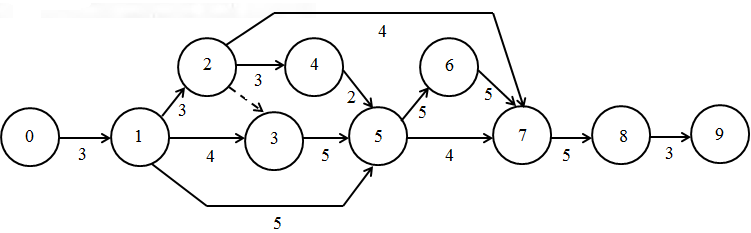 10 Методические рекомендации для обучающихся по освоению 
дисциплины Приступая в 7 семестре к изучению дисциплины «Теория менеджмента», обучающемуся необходимо внимательно ознакомиться с тематическим планом  занятий и списком рекомендованной литературы. Также ему следует уяснить, что уровень и глубина усвоения дисциплины зависят от активной и систематической работы на лекциях и практических занятия. В этом процессе важное значение имеет самостоятельная работа, направленная на вовлечение обучающегося в самостоятельную познавательную и исследовательскую деятельность и формирование у него навыков организации такой деятельности с целью развития самостоятельности мышления, способностей к профессиональному саморазвитию, самосовершенствованию и самореализации в современных условиях социально-экономического развития.Основными видами аудиторной работы студентов являются лекции и практические занятия. На первом занятии преподаватель осуществляет входной контроль по вопросам дисциплины «Экономика» и «Конфликтология» (п. 9.4), на которой базируется дисциплина «Теория менеджмента» (п. 2).В ходе лекции преподаватель излагает и разъясняет основные, наиболее сложные понятия, а также соответствующие теоретические и практические проблемы, дает задания и рекомендации для практических занятий, а также указания по выполнению обучающимся самостоятельной работы. Первая и шестая лекции проводятся в интерактивной форме – проблемные лекции (п. 8).Значимым фактором полноценной и плодотворной работы обучающегося на лекции является культура ведения конспекта. Принципиально неверным, но получившим в наше время достаточно широкое распространение, является отношение к лекции как к «диктанту», который обучающийся может аккуратно и дословно записать. Слушая лекцию, необходимо научиться выделять и фиксировать ее ключевые моменты, записывая их более четко и выделяя каким-либо способом из общего текста.Полезно применять какую-либо удобную систему сокращений и условных обозначений (из известных или выработанных самостоятельно, например, менеджмент обозначать большой буквой М). Применение такой системы поможет значительно ускорить процесс записи лекции. Конспект лекции предпочтительно писать в одной тетради, а не на отдельных листках, которые потом могут затеряться. Рекомендуется в конспекте лекций оставлять свободные места, или поля, например, для того, чтобы была возможность записи необходимой информации при работе над материалами лекций.При ведении конспекта лекции необходимо четко фиксировать рубрикацию материала – разграничение разделов, тем, вопросов, параграфов и т. п. Обязательно следует делать специальные пометки, например, в случаях, когда какое-либо определение, положение, вывод остались неясными, сомнительными. Иногда обучающийся не успевает записать важную информацию в конспект. Тогда необходимо сделать соответствующие пометки в тексте, чтобы не забыть, восполнить эту информацию в дальнейшем.Качественно сделанный конспект лекций поможет обучающемуся в процессе самостоятельной работы и при подготовке к сдаче экзамена.Практические занятия по дисциплине «Теория менеджмента» проводятся в соответствии с п. 5.4. Цели практических занятий: закрепить теоретические знания, полученные студентом на лекциях и в результате самостоятельного изучения соответствующих разделов рекомендуемой литературы; приобрести начальные практические умения сформировать и оценить проект решения управленческой задачи в организации, а также приобрести навыки проведения оценки эффективности управленческих решений.Темы практических занятий заранее сообщаются обучающимся для того, чтобы они имели возможность подготовиться и проработать соответствующие теоретические вопросы дисциплины.На практических занятиях проводится устный опрос, обучающиеся представляют сообщения, в том числе в виде презентаций, которые выполняют в MS PowerPoint, конспектируют новую информацию и обсуждают эти сообщения, а также студенты решают ситуационные задачи и учебное задание. Преподаватель в этом процессе может выступать в роли консультанта или модератора. По итогам лекций и практических занятий преподаватель выставляет в журнал полученные обучающимся баллы, согласно п. 9.1 и п. 9.2. Отсутствие студента на занятиях или его неактивное участие в них может быть компенсировано самостоятельным выполнением дополнительных заданий и представлением их на проверку преподавателю в установленные им сроки.В современных условиях перед студентом стоит важная задача – научиться работать с массивами информации. Студентам необходимо развивать в себе способность и потребность использовать доступные информационные возможности и ресурсы для поиска нового знания и его распространения. Обучающимся необходимо научиться управлять своей исследовательской и познавательной деятельностью в системе «информация – знание – информация». Прежде всего, для достижения этой цели, в вузе организуется самостоятельная работа обучающихся. Кроме того, современное обучение предполагает, что существенную часть времени в освоении учебной дисциплины обучающийся проводит самостоятельно. Принято считать, что такой метод обучения должен способствовать творческому овладению обучающимися специальными знаниями и навыками.Самостоятельная работа обучающегося весьма многообразна и содержательна. Она включает следующие виды занятий (п. 5.6):поиск, анализ информации и проработку учебного материала;подготовку к устному опросу (перечень типовых вопросов для текущего контроля в п. 9.6);подготовку сообщений  (примерный перечень тем докладов в п. 9.6);выполнение курсовой работы (п. 9.3).Систематичность занятий предполагает равномерное, в соответствии с пп. 5.2, 5.4 и 5.6, распределение объема работы в течение всего предусмотренного учебным планом срока овладения дисциплиной «Теория менеджмента». Такой подход позволяет избежать дефицита времени, перегрузок, спешки и т. п. в завершающий период изучения дисциплины. Последовательность работы означает преемственность и логику в овладении знаниями по дисциплине «Теория менеджмента». Данный принцип изначально заложен в учебном плане при определении очередности изучения дисциплин. Аналогичный подход применяется при определении последовательности в изучении тем дисциплины.Экзамен позволяет определить уровень освоения обучающимся компетенций (п. 9.5) за период изучения данной дисциплины. Экзамен предполагает ответы на 2 теоретических вопроса из перечня вопросов, вынесенных на промежуточную аттестацию, а также решение задания (п. 9.6).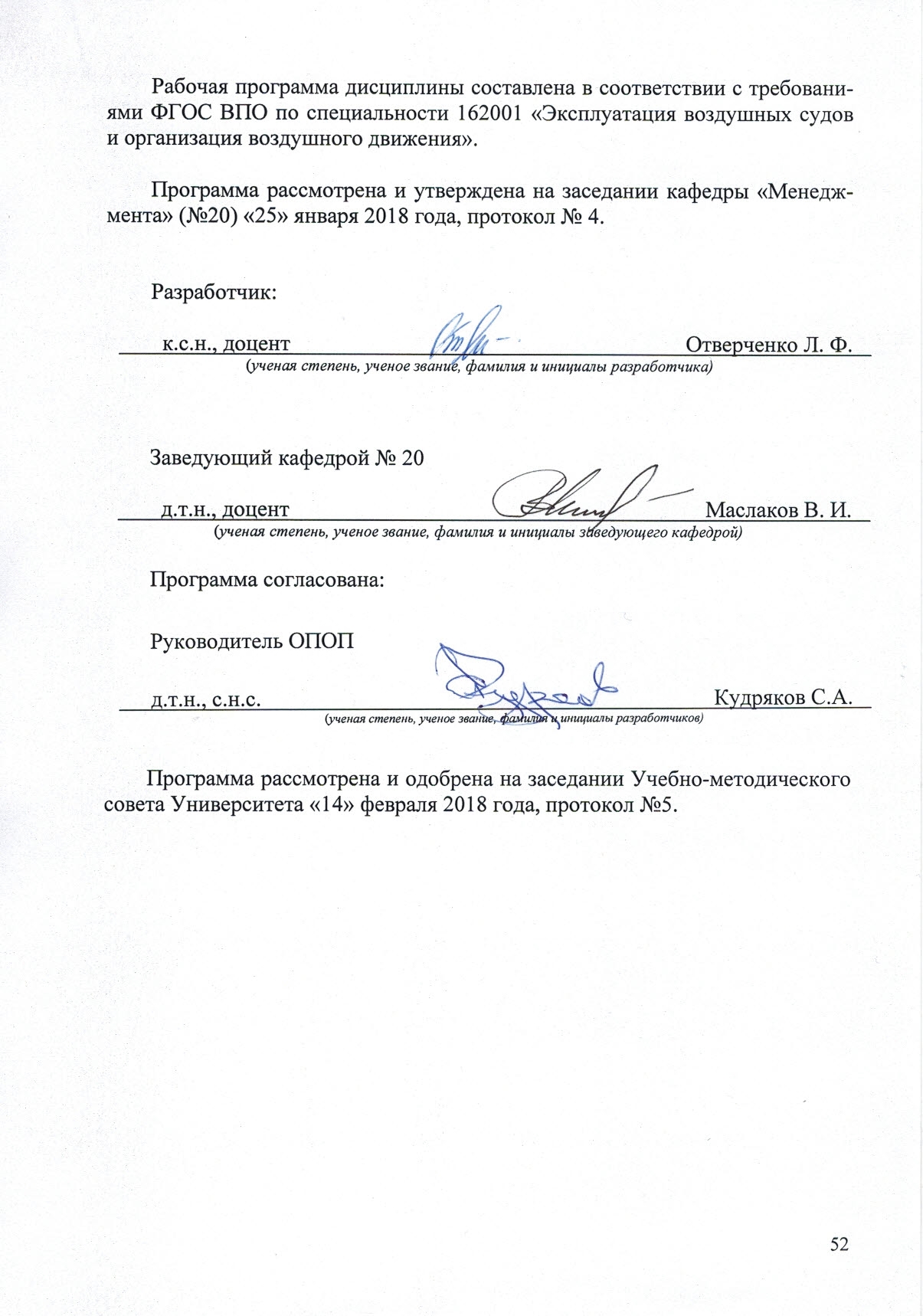 Перечень и кодкомпетенцийПеречень планируемых результатов обучения по дисциплинеСпособность находить решения в нестандартных ситуациях и готовностью нести за них ответственность (ОК-9)Знать:основы теории принятия управленческих решений.Уметь:использовать имеющиеся знания для принятия решения и его реализации.Владеть:анализом и оценкой факторов, обуславливающих сложившуюся ситуацию, а также оценкой последствий принятого управленческого решения.Обладание креативным мышлением, способностью к самостоятельному анализу ситуации, формализации проблемы, планированию, принятию и реализации решения в условиях неопределенности и дефицита времени (ОК-10)Знать:основы теории принятия управленческих решений;существующие проблемы принятия решений в условиях неопределенности будущих результатов;базовые характеристики времени как производственного ресурса;основы тайм-менеджмента.Уметь:анализировать проблемную ситуацию, формализовать проблему, планировать и принимать управленческое решение в условиях неопределенности и дефицита времени.Владеть:навыками построения сетевого графика комплекса работ;оценкой последствий реализации управленческого решения.Способность актуализировать имеющиеся знания, умения и навыки при принятии решения и его реализации (ОК-33)Знать:основы теории принятия управленческих решений.Уметь:использовать имеющиеся знания для принятия решения и его реализации.Владеть:оценкой последствий реализации управленческого решения.Готовность использовать на практике умения и навыки в организации исследовательских и проектных работ, в управлении коллективом (ОК-50)Знать:принципы, цели и задачи менеджмента организации;основы организационного поведения.Уметь:выявлять особенности групповой динамики в коллективе.Владеть:навыками выбора технологии мотивирования персонала.Способность проявлять инициативу, в том числе в ситуациях риска, брать на себя всю полноту ответственности (ОК -51)Знать:основы теории принятия управленческих решений.Уметь:принимать решение в ситуации риска.Владеть:оценивать последствия принимаемого решения.Способностью и готовностью к творческой адаптации к конкретным условиям выполняемых задач и их инновационным решениям (ОК-58)Знать:основные понятия инновационного менеджмента;основы управления изменениями в организации. Уметь:выявлять ключевые факторы, стимулирующие инновационную деятельность и препятствующие ее развитию;выявлять факторы, определяющие индивидуальную реакцию на изменения.Владеть:навыками выбора технологий преодоления сопротивления изменениям.Способность актуализировать способности и возможности своих сотрудников (ПК-36)Знать:исторические этапы развития управленческой мысли;основы теории организации и теории мотивации.Уметь:учитывать особенности личностей, групповой динамики и организационной культуры при выборе технологии мотивации с целью актуализации способностей и возможностей сотрудников организации.Владеть:– оценкой эффективности методов актуализации способностей и возможностей сотрудников организации, разработанных в рамках мотивационных теорий.Способность и готовность находить и принимать организационно-управленческие решения в нестандартных ситуациях и в условиях различных мнений, готовностью нести за них ответственность 
(ПК-46)Знать:основы теории принятия управленческих решений.Уметь:принимать решение в ситуации риска.Владеть:оценивать последствия принимаемого решения.Наименование Всего часовСеместрНаименование Всего часов7Общая трудоемкость дисциплины 108108Контактная работа:58,558,5лекции 2828практические занятия 2222семинары ––лабораторные работы ––курсовая работа66Самостоятельная работа студента 1616Промежуточная аттестация:3636контактная работа2,52,5самостоятельная работа по подготовке к экзамену33,533,5Темы дисциплиныКоличество часовКомпетенцииКомпетенцииКомпетенцииКомпетенцииКомпетенцииКомпетенцииКомпетенцииКомпетенцииОбразовательные 
технологииОценочныесредстваТемы дисциплиныКоличество часовОК-9ОК-10ОК-33ОК-50ОК-51ОК-58ПК-36ПК-46Образовательные 
технологииОценочныесредстваТема 1. Введение в менеджмент. Этапы развития менеджмента как науки.7++++++ВК, ИЛ, ПЗ, СРСУ, Д, СщТема 2. Общие понятия и подходы в менеджменте8++++++Л, ПЗ, СРСУ, СщТема 3. Основы теории организации9++++++Л, ПЗ, АКС, СРССЗ, СщТема 4.Основы организационного поведения19+++++++Л, ИЛ, ПЗ, АКС, СРСУ, Д, СЗ, СщТема 5. Основы теории принятия управленческого решения15+++++Л, ПЗ, АКС, СРСУ, СЗ, СщТема 6. Основы инновационного менеджмента. Управление изменениями.6++Л, ПЗ, АКС, СРССЗ. СщТема 7. Основы тайм-менеджмента8+Л, ПЗ, СРСУ, УЗИтого по дисциплине72Промежуточная аттестация 36Всего по дисциплине108Наименование темы дисциплины ЛПЗСЛРСРСКРВсего часовТема 1. Введение в менеджмент. Этапы развития менеджмента как науки22——127Тема 2. Общие понятия и подходы в менеджменте42——2 —8Тема 3. Основы теории организации42——219Тема 4.Основы организационного поведения88——3—19Тема 5. Основы теории принятия управленческого решения64——4115Тема 6. Основы инновационного менеджмента. Управление изменениями22——2—6Тема 7. Основы тайм-менеджмента22——228Итого по дисциплине28220016672Промежуточная аттестация36Всего по дисциплине108Номертемы дисциплины Тематика практических занятийТрудо-емкость (часы)1Практическое занятие № 1. Основные черты менеджмента в России до начала ХХ века, научные основы управления в СССР. Управленческая мысль в современной России.22Практическое занятие № 2. Подходы в менеджменте: процессный, системный и ситуационный.23Практическое занятие № 3. Организационное проектирование. Решение кейса «Рекламное агентство Aquarius» (п. 9.6.).24Практическое занятие № 4.  Типологии организационной культуры. Основы управления организационной культурой.24Практическое занятие № 5. Методика исследования организационной культуры Г. Хофстеде. Решение кейса «Национальная и корпоративная культура» (п. 9.6.).24Практическое занятие № 6. Концепция партисипативного управления. Основы управления конфликтами. Стили руководства.24Практическое занятие № 7.  Технологии мотивирования персонала в современных организациях. Эффективность системы мотивирования персонала.25Практическое занятие № 8. Модели принятия решений. Концепции принятия решения.25Практическое занятие № 9. Выбор альтернатив. Решение кейса «Инвестиционная проблема авиакомпании “Вольный полет”».26Практическое занятие № 10. Эффективность развития организации. Решение кейса.27Практическое занятие № 11. Сетевое планирование. Построение и расчет параметров сетевого графика.2Итого по дисциплинеИтого по дисциплине22Номертемы дисциплины (модуля)Виды самостоятельной работыТрудо-емкость(часы)1Поиск, анализ информации и проработка учебного материала [1-3, 7, 19, 22].Подготовка сообщений.12 Поиск, анализ информации и проработка учебного материала [1-3, 7, 16, 21, 22].Подготовка сообщений.Подготовка к устному опросу.Выполнение курсовой работы.23 Поиск, анализ информации и проработка учебного материала [1-3, 7, 9, 11, 12,  17, 20].Выполнение курсовой работы.24 Поиск, анализ информации и проработка учебного материала [1-3, 7, 8, 14, 15, 23].Подготовка сообщений.Подготовка к устному опросу.Выполнение курсовой работы.35Поиск, анализ информации и проработка учебного материала [4, 6, 11, 13, 16-18].Подготовка сообщений.Подготовка к устному опросу.Выполнение курсовой работы.46Поиск, анализ информации и проработка учебного материала [1, 7-9 , 12, 15, 19].Выполнение курсовой работы.27Поиск, анализ информации и проработка учебного материала [2, 6, 8, 20, 23].Подготовка к устному опросу.Подготовка к защите курсовой работы.2Итого по дисциплине Итого по дисциплине 16Наименование этапа выполнения курсовой работыТрудоемкость(часы)Этап 1. Выдача задания на курсовую работу2Этап 2. Составление введения и выполнение основной части курсовой работы7Этап 3. Составление заключения и оформление курсовой работы2Консультация2Защита курсовой работы2Итого за семестр15самостоятельная работа студента, отведенная на выполнение курсовой работы9согласно учебному плану6Наименова-ние дисциплины Наименование специальных помещений и помещений для самостоятель-ной работыОснащенность специальных помещений и помещений для самостоятельной работыПеречень лицензионного программного обеспечения Реквизиты подтверждающего документаТеория менеджментаКомпьютерный классаудитория №456Компьютерный классаудитория №458Лекционная аудитория №481Компьютер в комплекте(системный блок +ЖК монитор LG 19 W1952TE) – 13 шт.Информацион-ный киоскКомпьютер в комплекте RAMEC STORM Custom W-13 шт.Мультимедий-ный проекторAcer X1261 PПринтер HL2140R BrotherЭкранНоутбук BenqJoybook R42  15,4Мультимедий-ный проектор Mitsubisi XD490UЭкранMicrosoft Windows 7 ProfessionalMicrosoft Windows Office Professional Plus 2007Acrobat Professional  9 WindowsInternationalKaspersky Anti-Virus Suite для WKS и FSKonsi- SWOT ANALYSISKonsi - FOREXSALТема/вид учебных занятий (оценочных заданий), позволяющих студенту продемонстрировать достигнутый уровень сформированности компетенцийКоличество  балловКоличество  балловСрок 
контроля (порядковый номер недели с начала семестра)ПримечаниеТема/вид учебных занятий (оценочных заданий), позволяющих студенту продемонстрировать достигнутый уровень сформированности компетенцийминимальное значение максимальное значениеСрок 
контроля (порядковый номер недели с начала семестра)ПримечаниеАудиторные занятияТема 14,97,1Лекция 1 3,64,61ИЛПрактическое занятие 11,32,51Тема 23,36,5Лекция 2 11,52Практическое занятие 21,32,22Лекция 3 12,83Тема 35,88,2Лекция 4 11,53Лекция 511,54Практическое занятие33,85,24АКСТема 414,322,7Лекция 6 3,64,65ИЛПрактическое занятие 41,32,85Лекция 7 11,56Практическое занятие 53,85,26АКСЛекция 8 11,57Практическое занятие 61,32,87Лекция 911,58Практическое занятие 71,32,88Тема 58,112,59Лекция 10 11,59Лекция 1111,510Практическое занятие 81,32,810Лекция 1211,5 11Практическое занятие 93,85,211АКСТема 64,86,7Лекция 13 11,512Практическое занятие 103,85,212АКСТема 73,86,3Лекция 14 11,513Практическое занятие 112,84,814УЗИтого по обязательным видам занятий4570Экзамен1530Итого по дисциплине60100Премиальные виды деятельности(для учета при определении рейтинга)Участие в конференции по темам дисциплины10Научная публикация по темам дисциплины10Итого дополнительно премиальных баллов20Всего по дисциплине для рейтинга120Перевод баллов балльно-рейтинговой системы в оценку Перевод баллов балльно-рейтинговой системы в оценку Перевод баллов балльно-рейтинговой системы в оценку Перевод баллов балльно-рейтинговой системы в оценку Перевод баллов балльно-рейтинговой системы в оценку по «академической» шкалепо «академической» шкалепо «академической» шкалепо «академической» шкалепо «академической» шкалеКоличество баллов по балльно-рейтинговой системеКоличество баллов по балльно-рейтинговой системеОценка (по «академической» шкале)Оценка (по «академической» шкале)Оценка (по «академической» шкале)90 и более90 и более5 – «отлично»5 – «отлично»5 – «отлично»75÷8975÷894 – «хорошо»4 – «хорошо»4 – «хорошо»60÷7460÷743 – «удовлетворительно»3 – «удовлетворительно»3 – «удовлетворительно»менее 60менее 602 – «неудовлетворительно»2 – «неудовлетворительно»2 – «неудовлетворительно»КритерийЭтапы формированияПоказательСпособностью находить решения в нестандартных ситуациях и готовностью нести за них ответственность (ОК -9)Способностью находить решения в нестандартных ситуациях и готовностью нести за них ответственность (ОК -9)Способностью находить решения в нестандартных ситуациях и готовностью нести за них ответственность (ОК -9)Знать:основы теории принятия управленческих решений1 этап 
формированияопределяет управленческое решение как процесс и как явление;Знать:основы теории принятия управленческих решений1 этап 
формированияперечисляет и описывает факторы, оказывающие существенное влияние на процедуры разработки, принятия и реализации управленческих решений;Знать:основы теории принятия управленческих решений1 этап 
формированияперечисляет и характеризует этапы разработки, принятия и реализации управленческого решения;Знать:основы теории принятия управленческих решений1 этап 
формированияраскрывает сущность простых и сложных управленческих решений, выявляет их взаимосвязь;Знать:основы теории принятия управленческих решений2 этап формированияопределяет сущность и значение нормативной и дескриптивной модели принятия управленческого решения, Знать:основы теории принятия управленческих решений2 этап формированияобъясняет сущность и значение концепций максимизации полезности и ограниченной рациональности в рамках процесса принятия управленческого решения;Знать:основы теории принятия управленческих решений2 этап формированияхарактеризует сущность оптимальности по Парето и равновесия по Нэшу;Знать:основы теории принятия управленческих решений2 этап формированияопределяет значение влияния психологических факторов  на процесс принятия решения;Знать:основы теории принятия управленческих решений2 этап формированияопределяет сущность субъективных и объективных вероятностей;Знать:основы теории принятия управленческих решений2 этап формированияраскрывает сущность стратегий принятия управленческого решения;Уметь:использовать имеющиеся знания для принятия решения и его реализации1 этап формированияинтерпретирует математическую модель проблемной ситуации;Уметь:использовать имеющиеся знания для принятия решения и его реализации1 этап формированияклассифицирует задачи принятия управленческого решения в зависимости от ситуации определенности и неопределенности;Уметь:использовать имеющиеся знания для принятия решения и его реализации2 этап формированияоценивает альтернативы управленческого решения с учетом психологических факторов в рамках концепций максимизации полезности и ограниченной рациональности;Уметь:использовать имеющиеся знания для принятия решения и его реализации2 этап формированиялогически выстраивает стратегию принятия решения;Владеть:анализом и оценкой факторов, обуславливающих сложившуюся ситуацию, а также оценкой последствий принятого управленческого решения.1 этап формированияанализирует и оценивает влияние факторов, которые обуславливают сложившуюся ситуацию при принятии управленческого решенияВладеть:анализом и оценкой факторов, обуславливающих сложившуюся ситуацию, а также оценкой последствий принятого управленческого решения.2 этап формированияоценивает последствия принятого управленческого решенияОбладание креативным мышлением, способностью к самостоятельному анализу ситуации, формализации проблемы, планированию, принятию и реализации решения в условиях неопределенности и дефицита времени (ОК-10)Обладание креативным мышлением, способностью к самостоятельному анализу ситуации, формализации проблемы, планированию, принятию и реализации решения в условиях неопределенности и дефицита времени (ОК-10)Обладание креативным мышлением, способностью к самостоятельному анализу ситуации, формализации проблемы, планированию, принятию и реализации решения в условиях неопределенности и дефицита времени (ОК-10)Знать:основы теории принятия управленческого решения;существующие проблемы принятия решений в условиях неопределенности будущих результатов;базовые характеристики времени как производственного ресурса;основы тайм-менеджмента.1 этап
формированияопределяет управленческое решение как процесс и как явление;Знать:основы теории принятия управленческого решения;существующие проблемы принятия решений в условиях неопределенности будущих результатов;базовые характеристики времени как производственного ресурса;основы тайм-менеджмента.1 этап
формированияперечисляет и описывает факторы, оказывающие существенное влияние на процедуры разработки, принятия и реализации управленческих решений;Знать:основы теории принятия управленческого решения;существующие проблемы принятия решений в условиях неопределенности будущих результатов;базовые характеристики времени как производственного ресурса;основы тайм-менеджмента.1 этап
формированияперечисляет и характеризует этапы разработки, принятия и реализации управленческого решения;Знать:основы теории принятия управленческого решения;существующие проблемы принятия решений в условиях неопределенности будущих результатов;базовые характеристики времени как производственного ресурса;основы тайм-менеджмента.1 этап
формированияраскрывает сущность простых и сложных управленческих решений, выявляет их взаимосвязь;Знать:основы теории принятия управленческого решения;существующие проблемы принятия решений в условиях неопределенности будущих результатов;базовые характеристики времени как производственного ресурса;основы тайм-менеджмента.1 этап
формированияопределяет специфику принятия управленческих решений в условиях неопределенности будущих результатов;Знать:основы теории принятия управленческого решения;существующие проблемы принятия решений в условиях неопределенности будущих результатов;базовые характеристики времени как производственного ресурса;основы тайм-менеджмента.1 этап
формированияхарактеризует время как производственный ресурса, описывает его базовые характеристики;Знать:основы теории принятия управленческого решения;существующие проблемы принятия решений в условиях неопределенности будущих результатов;базовые характеристики времени как производственного ресурса;основы тайм-менеджмента.1 этап
формированияобъясняет сущность тайм-менеджмента как управления временем, перечисляет и описывает принципы управления временем  и уровни тайм-менеджмента в организациях;Знать:основы теории принятия управленческого решения;существующие проблемы принятия решений в условиях неопределенности будущих результатов;базовые характеристики времени как производственного ресурса;основы тайм-менеджмента.1 этап
формированияопределяет сущность и значение фонда времени как индивидуального, так и организационного;Знать:основы теории принятия управленческого решения;существующие проблемы принятия решений в условиях неопределенности будущих результатов;базовые характеристики времени как производственного ресурса;основы тайм-менеджмента.1 этап
формированияперечисляет и описывает стратегии повышения эффективности управления временем;Знать:основы теории принятия управленческого решения;существующие проблемы принятия решений в условиях неопределенности будущих результатов;базовые характеристики времени как производственного ресурса;основы тайм-менеджмента.1 этап
формированияописывает систему управления временем в организации и типологию менеджеров в управлении временем;Знать:основы теории принятия управленческого решения;существующие проблемы принятия решений в условиях неопределенности будущих результатов;базовые характеристики времени как производственного ресурса;основы тайм-менеджмента.2 этап
формированияопределяет сущность и значение нормативной и дескриптивной модели принятия управленческого решения, Знать:основы теории принятия управленческого решения;существующие проблемы принятия решений в условиях неопределенности будущих результатов;базовые характеристики времени как производственного ресурса;основы тайм-менеджмента.2 этап
формированияобъясняет сущность и значение концепций максимизации полезности и ограниченной рациональности в рамках процесса принятия управленческого решения;Знать:основы теории принятия управленческого решения;существующие проблемы принятия решений в условиях неопределенности будущих результатов;базовые характеристики времени как производственного ресурса;основы тайм-менеджмента.2 этап
формированияхарактеризует сущность оптимальности по Парето и равновесия по Нэшу;Знать:основы теории принятия управленческого решения;существующие проблемы принятия решений в условиях неопределенности будущих результатов;базовые характеристики времени как производственного ресурса;основы тайм-менеджмента.2 этап
формированияопределяет значение влияния психологических факторов  на процесс принятия решения;Знать:основы теории принятия управленческого решения;существующие проблемы принятия решений в условиях неопределенности будущих результатов;базовые характеристики времени как производственного ресурса;основы тайм-менеджмента.2 этап
формированияопределяет сущность субъективных и объективных вероятностей;Знать:основы теории принятия управленческого решения;существующие проблемы принятия решений в условиях неопределенности будущих результатов;базовые характеристики времени как производственного ресурса;основы тайм-менеджмента.2 этап
формированияраскрывает сущность стратегий принятия управленческого решения;Знать:основы теории принятия управленческого решения;существующие проблемы принятия решений в условиях неопределенности будущих результатов;базовые характеристики времени как производственного ресурса;основы тайм-менеджмента.2 этап
формированияобъясняет значение производительности труда для реализации управленческого решения в условиях дефицита времени;Знать:основы теории принятия управленческого решения;существующие проблемы принятия решений в условиях неопределенности будущих результатов;базовые характеристики времени как производственного ресурса;основы тайм-менеджмента.2 этап
формированияраскрывает сущность эффективности; труда;Знать:основы теории принятия управленческого решения;существующие проблемы принятия решений в условиях неопределенности будущих результатов;базовые характеристики времени как производственного ресурса;основы тайм-менеджмента.2 этап
формированияосновы сетевого планирования.Уметь:анализировать проблемную ситуацию, формализовать проблему, планировать и принимать управленческое решение в условиях неопределенности и дефицита времени.1 этап 
формированияидентифицирует и анализирует проблемную ситуацию;Уметь:анализировать проблемную ситуацию, формализовать проблему, планировать и принимать управленческое решение в условиях неопределенности и дефицита времени.2 этап
формированияформализует проблему; Уметь:анализировать проблемную ситуацию, формализовать проблему, планировать и принимать управленческое решение в условиях неопределенности и дефицита времени.2 этап
формированиявыстраивает стратегию принятия управленческого решения на основе дерева решенияВладеть:анализом и оценкой факторов, обуславливающих сложившуюся ситуацию, а также оценкой последствий принятого управленческого решения.1 этап
формированияанализирует и оценивает факторы, обуславливающие сложившуюся ситуацию;Владеть:анализом и оценкой факторов, обуславливающих сложившуюся ситуацию, а также оценкой последствий принятого управленческого решения.2 этап
формированияоценивает последствия принятого управленческого решения;Способность актуализировать имеющиеся знания, умения и навыки при принятии решения и его реализации (ОК-33)Способность актуализировать имеющиеся знания, умения и навыки при принятии решения и его реализации (ОК-33)Способность актуализировать имеющиеся знания, умения и навыки при принятии решения и его реализации (ОК-33)Знать:основы теории принятия управленческих решений.1 этап 
формированияопределяет управленческое решение как процесс и как явление;Знать:основы теории принятия управленческих решений.1 этап 
формированияперечисляет и описывает факторы, оказывающие существенное влияние на процедуры разработки, принятия и реализации управленческих решений;Знать:основы теории принятия управленческих решений.1 этап 
формированияперечисляет и характеризует этапы разработки, принятия и реализации управленческого решения;Знать:основы теории принятия управленческих решений.1 этап 
формированияраскрывает сущность простых и сложных управленческих решений, выявляет их взаимосвязь;Знать:основы теории принятия управленческих решений.1 этап 
формированияопределяет специфику принятия управленческих решений в условиях неопределенности будущих результатов;Знать:основы теории принятия управленческих решений.2 этап
формированияопределяет сущность и значение нормативной и дескриптивной модели принятия управленческого решения, Знать:основы теории принятия управленческих решений.2 этап
формированияобъясняет сущность и значение концепций максимизации полезности и ограниченной рациональности в рамках процесса принятия управленческого решения;Знать:основы теории принятия управленческих решений.2 этап
формированияхарактеризует сущность оптимальности по Парето и равновесия по Нэшу;Знать:основы теории принятия управленческих решений.2 этап
формированияопределяет значение влияния психологических факторов  на процесс принятия решения;Знать:основы теории принятия управленческих решений.2 этап
формированияопределяет сущность субъективных и объективных вероятностей;Знать:основы теории принятия управленческих решений.2 этап
формированияраскрывает сущность стратегий принятия управленческого решения;Уметь:использовать имеющиеся знания для принятия решения и его реализации1 этап 
формированияанализирует проблемную ситуацию и формализует проблему;Уметь:использовать имеющиеся знания для принятия решения и его реализации1 этап 
формированияразрабатывает и оценивает альтернативные управленческие решения;Уметь:использовать имеющиеся знания для принятия решения и его реализации2 этап
формированиявыстраивает стратегию принятия управленческого решения на основе дерева решения;Владеть:оценкой последствий реализации управленческого решения1 этап
формированияоценивает результаты  реализации управленческого решения;Владеть:оценкой последствий реализации управленческого решения2 этап
формированияоценивает последствия реализации управленческого решения.Готовность использовать на практике умения и навыки в организации исследовательских и проектных работ, в управлении коллективом (ОК-50)Готовность использовать на практике умения и навыки в организации исследовательских и проектных работ, в управлении коллективом (ОК-50)Готовность использовать на практике умения и навыки в организации исследовательских и проектных работ, в управлении коллективом (ОК-50)Знать:принципы, цели и задачи менеджмента организации;основы организационного поведения.1 этап
формированияопределяет сущность менеджмента организации, перечисляет и характеризует его цели и задачи;Знать:принципы, цели и задачи менеджмента организации;основы организационного поведения.1 этап
формированияраскрывает  сущность организационной культуры и ее значение в управлении коллективом;Знать:принципы, цели и задачи менеджмента организации;основы организационного поведения.1 этап
формированияобъясняет сущность групповой динамики и ее значение для  управления  коллективом;Знать:принципы, цели и задачи менеджмента организации;основы организационного поведения.1 этап
формированияраскрывает сущность и значение конфликтов в управлении коллективом, определяет тип конфликта;Знать:принципы, цели и задачи менеджмента организации;основы организационного поведения.1 этап
формированияперечисляет и характеризует цели, задачи и методы управления конфликтами в организации;Знать:принципы, цели и задачи менеджмента организации;основы организационного поведения.1 этап
формированияопределяет сущность и значение власти и лидерства в организации;Знать:принципы, цели и задачи менеджмента организации;основы организационного поведения.1 этап
формированияперечисляет и описывает стили руководства в коллективах;Знать:принципы, цели и задачи менеджмента организации;основы организационного поведения.1 этап
формированияопределяет сущность и значение мотивации как функции менеджмента; Знать:принципы, цели и задачи менеджмента организации;основы организационного поведения.1 этап
формированияперечисляет и раскрывает сущность содержательных и процессуальных теорий мотивации;Знать:принципы, цели и задачи менеджмента организации;основы организационного поведения.2 этап
формированияперечисляет и характеризует факторы, оказывающие влияние на организационную культуру; Знать:принципы, цели и задачи менеджмента организации;основы организационного поведения.2 этап
формированияоценивает роль руководителя в формировании организационной культуры;Знать:принципы, цели и задачи менеджмента организации;основы организационного поведения.2 этап
формированияперечисляет  и  характеризует факторы, определяющие   групповую динамику,Знать:принципы, цели и задачи менеджмента организации;основы организационного поведения.2 этап
формированиясопоставляет типы организационной культуры и стили руководства в коллективе;Знать:принципы, цели и задачи менеджмента организации;основы организационного поведения.2 этап
формированиясопоставляет технологии мотивирования персонала с организационной культурой и стилем руководства коллективом;Уметь:выявлять особенности групповой динамики в коллективе.1 этап
формированияанализирует групповое поведение и выявляет факторы, влияющие на его специфику, а также фазы развития группы;Уметь:выявлять особенности групповой динамики в коллективе.1 этап
формированиявыявляет причины и оценивает последствия конфликтов для организации;Уметь:выявлять особенности групповой динамики в коллективе.2 этап
формированияпредлагает методы предотвращения и решения конфликтных ситуации;Владеть:навыками выбора технологии мотивирования персонала1 этап
формированияоценивает эффективность системы мотивирования персонала;Владеть:навыками выбора технологии мотивирования персонала2 этап
формированиявыбирает технологии мотивирования персонала на основе анализа сложившейся ситуации и с учетом особенностей организационной культуры, стиля руководства, специфики групповой динамики в коллективе;Способность проявлять инициативу, в том числе в ситуациях риска, брать на себя всю полноту ответственности (ОК -51)Способность проявлять инициативу, в том числе в ситуациях риска, брать на себя всю полноту ответственности (ОК -51)Способность проявлять инициативу, в том числе в ситуациях риска, брать на себя всю полноту ответственности (ОК -51)Знать:основы принятия решения в условиях риска1 этап
формированияопределяет сущность  управленческого решение, перечисляет и описывает этапы принятия решения;Знать:основы принятия решения в условиях риска2 этап
формированияклассифицирует задачи принятия решений в условиях неопределенности;Уметь:принимать решение в ситуации риска.1 этап
формированиястроит дерево принятия решенияУметь:принимать решение в ситуации риска.2 этап
формированияпринимает решение на основе оценки и анализа вероятностей реализации альтернатив;Владеть:оценивать последствия принимаемого решения1 этап
формированияна основе анализа выявляет возможные последствия принимаемого решенияВладеть:оценивать последствия принимаемого решения2 этап
формированияоценивает последствия принимаемого решенияСпособностью и готовностью к творческой адаптации к конкретным условиям выполняемых задач и их инновационным решениям (ОК-58)Способностью и готовностью к творческой адаптации к конкретным условиям выполняемых задач и их инновационным решениям (ОК-58)Способностью и готовностью к творческой адаптации к конкретным условиям выполняемых задач и их инновационным решениям (ОК-58)Знать:основные понятия инновационного менеджмента;основы управления имениями в организации.1 этап
формированияраскрывает сущность инновационного менеджмента, перечисляет его цели и задачи, описывает объекты инновационного менеджмента;Знать:основные понятия инновационного менеджмента;основы управления имениями в организации.1 этап
формированияобъясняет суть инноваций, перечисляет критерии классификации инноваций в организации, раскрывает сущность форм инновационной деятельности в управлении организацией;Знать:основные понятия инновационного менеджмента;основы управления имениями в организации.1 этап
формированияопределяет сущность организационных изменений, перечисляет и описывает их виды;Знать:основные понятия инновационного менеджмента;основы управления имениями в организации.2 этап
формированияперечисляет и характеризует факторы, влияющие на инновационные процессы в организации;Знать:основные понятия инновационного менеджмента;основы управления имениями в организации.2 этап
формированияперечисляет и описывает методы осуществляения организационных изменений, характеризует их этапы;Уметь:выявлять ключевые факторы, стимулирующие инновационную деятельность и препятствующие ее развитию;выявлять факторы, определяющие индивидуальную реакцию на изменения.1 этап
формированиявыявляет ключевые факторы, способствующие и препятствующие инновационной деятельности организации Уметь:выявлять ключевые факторы, стимулирующие инновационную деятельность и препятствующие ее развитию;выявлять факторы, определяющие индивидуальную реакцию на изменения.1 этап
формированияоценивает возможные последствия  действия фаторов, способствующие и препятствующих инновационной деятельности организации;Уметь:выявлять ключевые факторы, стимулирующие инновационную деятельность и препятствующие ее развитию;выявлять факторы, определяющие индивидуальную реакцию на изменения.2 этап
формированиявыявляет  факторы, которые определяют  индивидуальную реакцию сотрудника организации на организационные изменения;Уметь:выявлять ключевые факторы, стимулирующие инновационную деятельность и препятствующие ее развитию;выявлять факторы, определяющие индивидуальную реакцию на изменения.2 этап
формированияоценивает возможности творческой адаптации сотрудников к реализации инноваций в организации;Владеть:навыками выбора технологий преодоления сопротивления изменениям.1 этап
формированияна основе анализа сложившейся ситуации выбирает технологии преодоления сопротивления организационным изменениям;Владеть:навыками выбора технологий преодоления сопротивления изменениям.2 этап
формированияоценивает последствия реализации выбранных технологий преодоления сопротивления организационным изменениям;Способность актуализировать способности и возможности своих сотрудников (ПК-36)Способность актуализировать способности и возможности своих сотрудников (ПК-36)Способность актуализировать способности и возможности своих сотрудников (ПК-36)Знать:исторические этапы развития управленческой мысли;основы теории организации и теории мотивации.1 этап
формированияперечисляет и описывает школы менеджмента, раскрывает их сильные и слабые стороны;Знать:исторические этапы развития управленческой мысли;основы теории организации и теории мотивации.1 этап
формированияхарактеризует историческое развитие российской управленческой мысли;Знать:исторические этапы развития управленческой мысли;основы теории организации и теории мотивации.1 этап
формированияраскрывает понятие организации, описывает ее сущность как системы, перечисляет свойства организационных систем;Знать:исторические этапы развития управленческой мысли;основы теории организации и теории мотивации.1 этап
формированияобъясняет сущность моделей жизненного цикла организации, их значение для управления организацией, описывает виды моделей жизненного цикла организации;Знать:исторические этапы развития управленческой мысли;основы теории организации и теории мотивации.1 этап
формированияобъясняет правовые аспекты создания организаций и характеризует их организационно-правовые формы;Знать:исторические этапы развития управленческой мысли;основы теории организации и теории мотивации.1 этап
формированияобъясняет сущность интеграции организаций и перечисляет формы объединений организаций;Знать:исторические этапы развития управленческой мысли;основы теории организации и теории мотивации.1 этап
формированияперечисляет и описывает виды структур управления организацией, объясняет их положительные и отрицательные свойства.Знать:исторические этапы развития управленческой мысли;основы теории организации и теории мотивации.1 этап
формированияобъясняет сущность взаимоотношений полномочийЗнать:исторические этапы развития управленческой мысли;основы теории организации и теории мотивации.1 этап
формированияопределяет сущность и значение мотивации как функции менеджмента; Знать:исторические этапы развития управленческой мысли;основы теории организации и теории мотивации.1 этап
формированияперечисляет и раскрывает сущность содержательных и процессуальных теорий мотивации;Знать:исторические этапы развития управленческой мысли;основы теории организации и теории мотивации.2 этап
формированияанализирует последствия применения мотивационных технологий с точки зрения актуализации способностей и возможностей сотрудников;Уметь:учитывать особенности личностей, групповой динамики и организационной культуры при выборе технологии мотивации с целью актуализации способностей и возможностей сотрудников организации.1 этап
формированияучитывает особенности личностей, групповой динамики и организационной культуры при выборе технологии мотивации с целью актуализации способностей и возможностей сотрудников организации.Уметь:учитывать особенности личностей, групповой динамики и организационной культуры при выборе технологии мотивации с целью актуализации способностей и возможностей сотрудников организации.2 этап
формированияоценивает последствия применения мотивационных технологий с точки зрения актуализации способностей и возможностей сотрудников;Владеть:– оценкой эффективности методов актуализации способностей и возможностей сотрудников организации, разработанных в рамках мотивационных теорий.1 этап
формированиясопоставляет методы актуализации способностей и возможностей сотрудников с организационной культурой, стилем управления, спецификой делегирования полномочий и групповой динамикой;Владеть:– оценкой эффективности методов актуализации способностей и возможностей сотрудников организации, разработанных в рамках мотивационных теорий.2 этап
формированияоценивает эффективность этих методов.Способность и готовность находить и принимать организационно-управленческие решения в нестандартных ситуациях и в условиях различных мнений, готовностью нести за них ответственность 
(ПК-46)Способность и готовность находить и принимать организационно-управленческие решения в нестандартных ситуациях и в условиях различных мнений, готовностью нести за них ответственность 
(ПК-46)Способность и готовность находить и принимать организационно-управленческие решения в нестандартных ситуациях и в условиях различных мнений, готовностью нести за них ответственность 
(ПК-46)Знать:основы принятия решения в условиях риска.1 этап
формированияопределяет сущность  управленческого решение, перечисляет и описывает этапы принятия решения;Знать:основы принятия решения в условиях риска.2 этап
формированияклассифицирует задачи принятия решений в условиях неопределенности;Уметь:принимать решение в ситуации риска.1 этап
формированиястроит дерево принятия решения.Уметь:принимать решение в ситуации риска.2 этап
формированияпринимает решение на основе оценки и анализа вероятностей реализации альтернатив;Владеть:оценивать последствия принимаемого решения1 этап
формированияна основе анализа выявляет возможные последствия принимаемого решенияВладеть:оценивать последствия принимаемого решения2 этап
формированияоценивает последствия принимаемого решенияНаименование этапа выполнения курсового проектаМаксимальное количество балловМаксимальное количество балловШкала оцениванияЭтап 1. «Выдача задания на курсовую работу»–––Этап 2. «Составление введения и выполнение основной части курсовой работы», в т. ч.:4040введение1010До 1 балла снимается за допущенные грамматические ошибки, 1-2 балла снимаются за неполноту и некорректность формулировки актуальности, цели и задачи курсовой работы.основная часть курсовой работы30300,5 балла снимается за ошибку в расчете показателя, 1 балл снимается за отсутствие расчетного показателя, 1 балл снимается за отсутствие вывода, 0,5 балла снимается за некорректный вывод, 0,2 балла снимается за неполный вывод, до 1 балла снимается за допущенные грамматические ошибки.Этап 3. «Составление заключения и оформление курсовой работы», в т.ч.2020заключение10101 балл снимается за отсутствие вывода, 0,5 балла снимается за некорректный вывод, 0,2 балла снимается за неполный вывод, до 1 балла снимается за допущенные грамматические ошибки.оформление10101-3 балла снимаются за небрежность оформления текста, 1-2 балла снимаются за небрежность оформления использованных источниковСвоевременность выполнения1010За каждый просроченный день по неуважительной причине снимается 0,5 балла.Итого выполнение курсовой работы7070Защита курсовой работы30305 баллов – исследовательский характер; 5 баллов – актуальность работы; 10 баллов – ответы на вопросы четкие, ясные и полные; 5 баллов – системная интерпретация полученных в курсовой работе результатов; 5 баллов – грамотное ведение полемики.Всего по курсовой работе100100Перевод баллов в оценку по «академической» шкалеПеревод баллов в оценку по «академической» шкалеПеревод баллов в оценку по «академической» шкалеПеревод баллов в оценку по «академической» шкалеКоличество баллов Количество баллов Оценка (по «академической» шкале)Оценка (по «академической» шкале)90 и более90 и более5 – «отлично»5 – «отлично»75÷8975÷894 – «хорошо»4 – «хорошо»60÷7460÷743 – «удовлетворительно»3 – «удовлетворительно»менее 60менее 602 – «неудовлетворительно»2 – «неудовлетворительно»Код 
работыКод 
работыНаименование работыti-jЧисленность исполнителей, чел.Код
 событияНаименование событияijНаименование работыti-jЧисленность исполнителей, чел.Код
 событияНаименование события01Разработка технического задания250Задание на разработку изделия получено02Составление спецификации130Задание на разработку изделия получено12Размещение заказа на покупку комплектующих изделий251Техническое задание разработано13Разработка технического проекта6121Техническое задание разработано27Приемка комплектующих изделий132Заказ на комплектующие изделия принят34Отливка заготовок333Технический проект разработан35Штамповка заготовок223Технический проект разработан46Обточка деталей454Заготовки отлиты57Отделка деталей125Заготовки отштампованы67Отделка деталей126Обработка деталей закончена78Сборка опытного образца6107Комплект для изготовления образца закончен89Испытание опытного образца488Опытный образец изделия собран910Составление рабочего проекта3109Опытный образец испытан10Рабочий проект составленПоказатели1-ый год2-ой год3-й год4-й годОбъем продаж, тыс. у.е.283,956295,741295,138296,110Затраты на производство (себестоимость). тыс. у.е.221,394225,523233,267236,215Численность персонала, чел.109102108110Управленческие расходы, тыс. у.е.35,78936,91237,35438,137